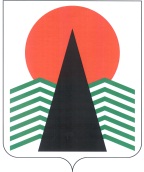 ГЛАВА  НЕФТЕЮГАНСКОГО  РАЙОНАпостановлениег.НефтеюганскО внесении изменений в постановление Главы Нефтеюганского района от 04.04.2012 № 13-п В соответствии с Федеральными законами от 06.10.2003 № 131-ФЗ «Об общих принципах организации местного самоуправления в Российской Федерации», 
от 17.06.1996 № 74-ФЗ «О национально-культурной автономии», в связи с кадровыми изменениями  п о с т а н о в л я ю:Внести изменения в постановление Главы Нефтеюганского района 
от 04.04.2012 № 13-п «О Координационном совете по делам национально-культурных автономий и взаимодействию с религиозными объединениями при Главе Нефтеюганского района» (с изменениями на 29.02.2016 № 17-п-нпа), изложив приложение 2 в редакции согласно приложению к настоящему постановлению. Настоящее постановление вступает в силу после официального опубликования в газете «Югорское обозрение».Глава района							Г.В.ЛапковскаяПриложение к постановлению Главы Нефтеюганского районаот 15.12.2016 № 94-п-нпаСОСТАВКоординационного совета по делам национально-культурных автономий и взаимодействию с религиозными объединениями при Главе Нефтеюганского района15.12.2016№ 94-п-нпа№ 94-п-нпаЛапковская Галина Васильевна Глава Нефтеюганского района, председатель СоветаКотоваТатьяна Георгиевна управляющий делами администрации Нефтеюганского района, заместитель председателя СоветаДиановЕвгений Георгиевич помощник главы Нефтеюганского района, 
ответственный секретарь Совета.Члены Совета:Члены Совета:Члены Совета:Виноградов Аркадий Николаевичпредседатель Думы Нефтеюганского района КотоваНадежда Васильевнадиректор департамента образования и молодежной политики Нефтеюганского районаЧулкина Марина Борисовна  директор департамента культуры и спорта 
Нефтеюганского районаУткинаЛюдмила Петровнаначальник управления по вопросам местного самоуправления и обращениям граждан администрации Нефтеюганского районаКошаков Валентин Сергеевичпредседатель комитета по делам народов Севера, охраны окружающей среды и водных ресурсов администрации Нефтеюганского районаАлиевНуратдин Муртузали-оглыруководитель общественной организации «Азербайджанское общество «Хазар»(по согласованию)АюповаГузель Анваровна руководитель татаро-башкирского общественного объединения «Идель» (по согласованию)БаталоваЛюдмила Петровнастароста Прихода храма в честь преподобного Сергия Радонежского п.Усть-Юган(по согласованию)БожокЛюдмила Сергеевна руководитель общественной организации 
творческое объединение славянских культур «Славянское наследие» (по согласованию)ВалекаевРамиль Махмузовичпредседатель мусульманского молодежного движения «Салям» гп.Пойковский (по согласованию)ДадаевАлександр Абуязидовичпредседатель районной общественной организации народов Северного Кавказа «Терек»(по согласованию)КаримоваТатьяна Ивановнастароста Прихода храма «Сретения Господня» 
сп.Каркатеевы (по согласованию)КонстантиновАлексей Викторовичнастоятель Местной религиозной организации православного Прихода храма в честь святых первоверховных апостолов Петра и Павла 
п.Салыма (по согласованию)ЛисютинСергей Викторовичстароста Прихода храма в честь святого 
Симеона Верхотурского сп.Лемпино(по согласованию)МастероваДина Геннадьевнаруководитель общественной организации национально-культурной автономии Чувашии 
гп.Пойковский «Родник» (по согласованию)МурзаковВиктор Петровичнастоятель Местной религиозной организации православного Прихода храма Святой Троицы пгт.Пойковский (по согласованию)Почоев Абдукодирхон Абдукаюмовичимам-хатыб Местной мусульманской религиозной организации гп.Пойковский (по согласованию)ПшеничныйАндрей Георгиевичстароста Прихода храма в честь великомученика Георгия Победоносца п.Юганская Обь (по согласованию)СередаСветлана Анатольевнастароста Прихода храма в честь преподобного Серафима Саровского с.Чеускино (по согласованию)ТагировЛазир Казибековичпредседатель некоммерческой организации межрегиональное движение «Всемирный конгресс лезгинских народов» (по согласованию)Тохтаев Одылжан Мирзалиевичимам-хатыб Местной мусульманской религиозной организации сп.Салым (по согласованию)ШпакВиктория Борисовнапредседатель приходского совета сп.Сентябрьский (по согласованию).